سورة الناس (8)السؤال الأول:ضع الكلمات في الفراغ المناسب:بِسْمِ اللَّهِ الرَّحْمَنِ الرَّحِيمِقُلْ ............بِرَبِّ النَّاسِ (1) .............النَّاسِ (2) إِلَهِ النَّاسِ (3) مِنْ شَرِّ..........الْخَنَّاسِ(4) الَّذِي يُوَسْوِسُ فِي ...............النَّاسِ (5) مِنَ ...............وَالنَّاسِ (6)السؤال الثاني :اختر الإجابة الصحيحة:ملك الناس هو.........................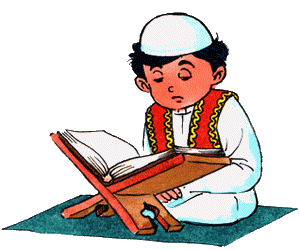 (   الله    –    محمد   )................ يطلب العون والمساعدة  من الله(   الشيطان    –    المؤمن   )الشياطين نوعان شياطين .............. وشياطين الجن(   الإنْس    –    الحيوانات   )المسلم يطرد .......... بالاستعانة بالله تعالى.(    الملائكة    -    الشيطان   )لا يسمع المسلم الشيطان ولا يعمل بـ........................(   وسوسته    –    غناء   )مَلِكِالْوَسْوَاسِأَعُوذُالْجِنَّةِصُدُورِ